  КАРАР                                                                                                   ПОСТАНОВЛЕНИЕ        «15» апрель 2021 й.                         № 17                                     « 15» апреля 2021 г.                              О присвоении адреса объектам адресацииРуководствуясь Федеральным законом от 06.10.2003 № 131-ФЗ "Об общих принципах организации местного самоуправления в Российской Федерации", Федеральным законом от 28.12.2013 № 443-ФЗ "О федеральной информационной адресной системе и о внесении изменений в Федеральный закон "Об общих принципах организации местного самоуправления в Российской Федерации", Правилами присвоения, изменения и аннулирования адресов, утвержденными Постановлением Правительства Российской Федерации от 19.11.2014 № 1221, Приказом Минфина России от 05.11.2015 №171 и «Об утверждении Перечня элементов планировочной структуры, элементов улично-дорожной сети, элементов объектов адресации, типов зданий (сооружений), помещений, используемых в качестве реквизитов адреса, и правил сокращенного наименования адресообразующих элементов», ПОСТАНОВЛЯЮ:1.Присвоить следующий адрес:         - жилому дому  с кадастровым номером: 02:16:110501:345, присвоить адрес: Российская Федерация, Республика Башкортостан, Буздякский муниципальный район, Сельское поселение Арслановский  сельсовет , деревня Шланлыкулево, улица Центральная, дом 54А;2. Контроль за исполнением настоящего Постановления оставляю за собой.Глава   сельского поселенияАрслановский сельсовет                                                                 В.К.ХафизовБашкортостан РеспубликаhыБүздəк районымуниципаль районынынАрыслан ауыл советыауыл биләмәһехакимияте452722, Иске Богазы ауылыҮҙәк урамы, 53/4Тел2-91-83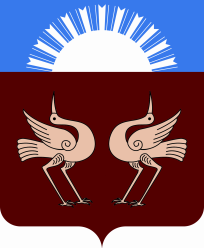 Республика БашкортостанАдминистрациясельского поселенияАрслановский сельсоветмуниципального районаБуздякский район452722, с. Старые БогадыУл. Центральная, 53/4Тел. 2 -91-83